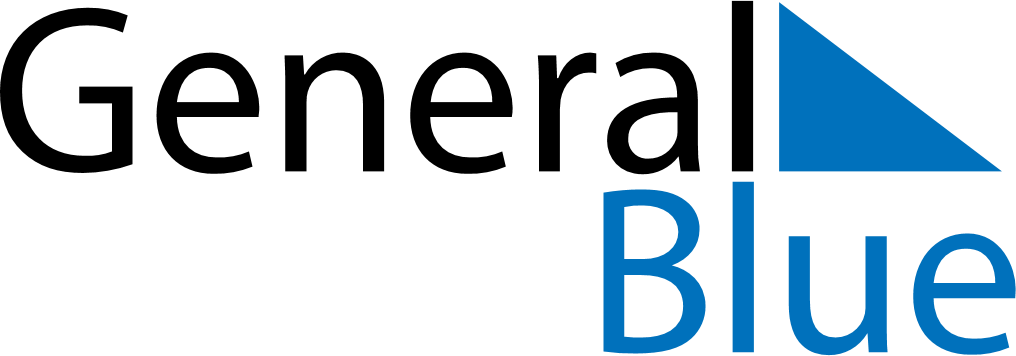 March 2024March 2024March 2024March 2024March 2024March 2024March 2024Lhasa, Tibet, ChinaLhasa, Tibet, ChinaLhasa, Tibet, ChinaLhasa, Tibet, ChinaLhasa, Tibet, ChinaLhasa, Tibet, ChinaLhasa, Tibet, ChinaSundayMondayMondayTuesdayWednesdayThursdayFridaySaturday12Sunrise: 8:21 AMSunset: 7:54 PMDaylight: 11 hours and 33 minutes.Sunrise: 8:20 AMSunset: 7:55 PMDaylight: 11 hours and 35 minutes.34456789Sunrise: 8:19 AMSunset: 7:55 PMDaylight: 11 hours and 36 minutes.Sunrise: 8:17 AMSunset: 7:56 PMDaylight: 11 hours and 38 minutes.Sunrise: 8:17 AMSunset: 7:56 PMDaylight: 11 hours and 38 minutes.Sunrise: 8:16 AMSunset: 7:57 PMDaylight: 11 hours and 40 minutes.Sunrise: 8:15 AMSunset: 7:57 PMDaylight: 11 hours and 42 minutes.Sunrise: 8:14 AMSunset: 7:58 PMDaylight: 11 hours and 44 minutes.Sunrise: 8:13 AMSunset: 7:59 PMDaylight: 11 hours and 45 minutes.Sunrise: 8:12 AMSunset: 7:59 PMDaylight: 11 hours and 47 minutes.1011111213141516Sunrise: 8:11 AMSunset: 8:00 PMDaylight: 11 hours and 49 minutes.Sunrise: 8:09 AMSunset: 8:01 PMDaylight: 11 hours and 51 minutes.Sunrise: 8:09 AMSunset: 8:01 PMDaylight: 11 hours and 51 minutes.Sunrise: 8:08 AMSunset: 8:01 PMDaylight: 11 hours and 53 minutes.Sunrise: 8:07 AMSunset: 8:02 PMDaylight: 11 hours and 54 minutes.Sunrise: 8:06 AMSunset: 8:03 PMDaylight: 11 hours and 56 minutes.Sunrise: 8:05 AMSunset: 8:03 PMDaylight: 11 hours and 58 minutes.Sunrise: 8:04 AMSunset: 8:04 PMDaylight: 12 hours and 0 minutes.1718181920212223Sunrise: 8:02 AMSunset: 8:04 PMDaylight: 12 hours and 2 minutes.Sunrise: 8:01 AMSunset: 8:05 PMDaylight: 12 hours and 3 minutes.Sunrise: 8:01 AMSunset: 8:05 PMDaylight: 12 hours and 3 minutes.Sunrise: 8:00 AMSunset: 8:06 PMDaylight: 12 hours and 5 minutes.Sunrise: 7:59 AMSunset: 8:06 PMDaylight: 12 hours and 7 minutes.Sunrise: 7:58 AMSunset: 8:07 PMDaylight: 12 hours and 9 minutes.Sunrise: 7:56 AMSunset: 8:07 PMDaylight: 12 hours and 11 minutes.Sunrise: 7:55 AMSunset: 8:08 PMDaylight: 12 hours and 12 minutes.2425252627282930Sunrise: 7:54 AMSunset: 8:09 PMDaylight: 12 hours and 14 minutes.Sunrise: 7:53 AMSunset: 8:09 PMDaylight: 12 hours and 16 minutes.Sunrise: 7:53 AMSunset: 8:09 PMDaylight: 12 hours and 16 minutes.Sunrise: 7:52 AMSunset: 8:10 PMDaylight: 12 hours and 18 minutes.Sunrise: 7:50 AMSunset: 8:10 PMDaylight: 12 hours and 20 minutes.Sunrise: 7:49 AMSunset: 8:11 PMDaylight: 12 hours and 21 minutes.Sunrise: 7:48 AMSunset: 8:12 PMDaylight: 12 hours and 23 minutes.Sunrise: 7:47 AMSunset: 8:12 PMDaylight: 12 hours and 25 minutes.31Sunrise: 7:46 AMSunset: 8:13 PMDaylight: 12 hours and 27 minutes.